 		                Dells Waterpark Classic– February 15-17, 2020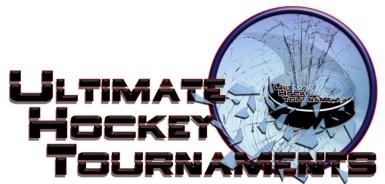                                                     Mite B House Division		    Tournament FormatFive teams with each team playing 4 preliminary round games. At that conclusion, 1st plays 2nd place for the Championship.  Standings		Game Results	TeamPoints Gm1Points Gm2Points Gm3Points Gm4Total PointsTiebreakers Kankakee Coyotes0221             5 Riverdogs 20202             4 Arctic Jr Fury2222             8 Chiefs Hockey 3 (townsend)2001             3 Pleasant Prairie Patriots 0000             0Sat12:3012:30PmPmReedsburg ArenaReedsburg ArenaRiverdogsRiverdogs2vs.vs.vs.FuryFuryFury7Sat4:154:15PmPmReedsburg ArenaReedsburg ArenaChiefsChiefs7vs.vs.vs.PatriotsPatriotsPatriots2Sat  5:10   5:10 PmPmSauk Prairie RinkSauk Prairie RinkFuryFury7vs.vs.vs.KankakeeKankakeeKankakee2Sun  8:00  8:00AmAmDells Poppy RinkDells Poppy RinkChiefsChiefs5vs.vs.vs.RiverdogsRiverdogsRiverdogs7Sun  9:10  9:10AmAmDells Poppy RinkDells Poppy RinkPatriotsPatriots1vs.vs.vs.KankakeeKankakeeKankakee6Sun12:5012:50PmPmDells Poppy RinkDells Poppy RinkFuryFury4vs.vs.vs.ChiefsChiefsChiefs2Sun  1:15  1:15PmPmSauk Prairie RinkSauk Prairie RinkKankakeeKankakee6vs.vs.vs.RiverdogsRiverdogsRiverdogs4Sun  4:40  4:40PmPmDells Poppy RinkDells Poppy RinkPatriotsPatriots0vs.vs.vs.FuryFuryFury5Mon11:4511:45AmAmDells Poppy RinkDells Poppy RinkKankakeeKankakee6vs.vs.vs.ChiefsChiefsChiefs6Mon11:4511:45AmAmReedsburg ArenaReedsburg ArenaRiverdogsRiverdogs8vs.vs.vs.PatriotsPatriotsPatriots1   HOME   HOME   HOME         AWAY         AWAY         AWAY         AWAYMonday    Monday    3:453:45PmPmDells Poppy Rink1st Place FuryFuryFury2nd Place2nd Place2nd PlaceKankakee      5-4  OT                  ChampionshipKankakee      5-4  OT                  ChampionshipKankakee      5-4  OT                  Championship